       Классный час –   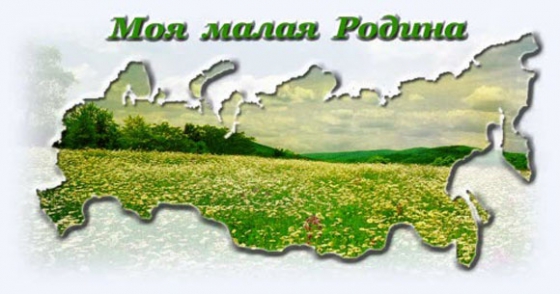                                                                       Учитель начальных классов:                                                                                                         Понькина И. Н.                                                    2014г. Цель: Показать значение родины в жизни каждого человека.
Задачи: 
Образовательная: обобщить понятия: Родина, малая родина.
Развивающая: развивать у детей речь, кругозор, память, внимание.Коррекционная: коррекция и развитие личностных качеств учащихся, эмоционально-волевой сферы.
Воспитательная: воспитание интереса и желания больше узнать о родном крае, своей малой Родины.
Оформление: Мультимедийная презентация, сюжетные картинки, видео, пословицы, мяч, буквы к слову родина.                                                 Ход урокаОрганизационный момент.      Эмоциональный настрой.- Ребята, сегодня у вас пройдет первый урок в этом учебном году. Мы все долго не виделись, долго не общались. Я предлагаю вам сначала поиграть. Обучающиеся  встают в круг.-Мне очень приятно, что у вас хорошее настроение  и  так  хочется,  чтобы  хорошее  настроение  не  покидало  вас  в  течение  всего дня!  Я  предлагаю  вам  взяться  за  руки,  посмотреть  ласково  друг  другу  в  глаза  и  передать  всю теплоту  и  доброту!Дети:  Собрались  все  дети  в  круг.           Я  твой  друг  и  ты  мой  друг           Крепко  за  руки  возьмёмся          И  друг  другу  улыбнёмся.-Давайте улыбнемся и скажем друг другу приятные слова.Игра на сплочение. Каждый участник, по очереди, поворачивается к своему соседу справа, называет его по имени и говорит, что ему нравится в нем. (Затем можно сделать то же по отношению к соседу слева). Учитель:          - Поговорим?- Поговорим. О чём?- О разном и о прочем,О том, что знаешь ты,А что – то мне известно.- Поговорим?- Поговорим. Вдруг будет интересно.Постановка целей.- Сегодня у нас с вами будет очень интересный разговор. Но тему  нашего сегодняшнего разговора вы узнаете, когда расшифруете слово.На  доске  задание.         Расшифруй слово.    Н И Р А Д О  (РОДИНА)1 слайд-Мы сегодня будем с вами говорить о Родине. О малой родине. Что человек называет своей Родиной?
3.   Вступительная беседа.- А сейчас подумайте, что значит Родина для вас. Скажите, как понимаете слово «РОДИНА»?Игра с мячом.Учитель бросает мяч детям по порядку и говорит: «Родина – это…». Дети ловят мяч и отвечают одним словом (лес, поле, небо, река, дом, улица, родители, друзья и др.)2 слайдВывод: Родина – это  место, где мы родились и живём, страна, в которой мы живем; это город или село, в котором мы живем; это дом, в котором живет каждый из нас; это люди (родные и друзья), которые нас окружают.Родина для Миши это мама,
Старый дом и вишня у забора.
А для Васи – речка и пригорок,
На травинке Божья коровка.
И страна, где мы живем все вместе,
Самая цветущая, красивая,
Самая прекрасная на свете,
Это наша Родина – …   (ответы детей)Россия.Дорогие ребята! Вы родились в стране, которая называется Россией. Вы – россияне! Россия – огромная страна.Показ оставшихся слайдов. 3 – 21.-Мы гордимся нашей великой Родиной, ее природой, ее талантливыми людьми.Видео «Моя любимая Родина Россия»-У каждого государства есть свой герб,  флаг, гимн.  (показ )-Назовите  президента  России?4.  Физминутка: (все движения дети показывают руками)  «На пеньке лежит комок  Что за маленький зверёк?  Он колючки раскрывает,  Очень широко зевает,  Умывает мордочку,  И ерошит чёлочку!» 5  Работа по теме классного часа.Учитель: Но у каждого из нас есть своя малая Родина.  Что значит моя? Что значит малая? Что значит родина? МОЯ – потому что здесь моя семья, мои друзья, мой родной дом, моя улица, моя школа…
МАЛАЯ – потому что это маленькая частичка моей необъятной страны.РОДИНА – потому что здесь живут родные моему сердцу люди.
Видео  «Моя любимая Родина»Для кого-то малая Родина – родной город, для кого-то село. Для кого-то – сельская улица или уютный дворик с качелями. Словом, малая Родина у каждого своя.- Наша малая Родина – Ордынский район. Со своими сёлами и деревнями.-       Мы проживаем в России, Новосибирской  области, Ордынского района.  У многих ребят нашего класса этот район и есть Малая Родина.(Просмотр карты Новосибирской области, с обозначенными деревнями, где проживают ученики.)-Расскажите, что вы знаете о своём селе.    (Рассказы детей)Думаю, не ошибусь, если скажу, что у многих из вас есть своя любимая зелёная полянка возле дома или у озера. Здесь под присмотром мамы или бабушки вы играете с друзьями, любуетесь первыми весенними цветами, наблюдаете за неторопливым полётом важного шмеля или пестрокрылой бабочки.  Когда вы станете взрослыми, память обязательно вернёт вас в безмятежные дни, на солнечную поляну вашего детства.  4. В какие игры вы играете с друзьями на этой поляне?  Как вы думаете – почему детство называют «утром жизни»?  Верно! Потому что Утро – начало дня, а детство – начало жизни. У ребёнка впереди вся жизнь! С её открытиями и радостями, трудностями и заботами. Детство – самое беззаботное и счастливое время жизни. Может быть поэтому и называют его «золотым»?! Вывод: Каждому человеку нужно любить и беречь свою малую Родину, тогда она будет красивой, удивительной, великолепной и чудесной.Видео  «Мой Ордынск»Ордынский район Новосибирской области расположен в 105 км  от города Новосибирска.Центр Ордынского района -  посёлок городского типа Ордынское, на берегу Обского водохранилища. Сельских населенных пунктов — 39. Часть из них мы с вами перечислили.Глава Ордынского района Иваровский Павел Петрович.У нашего района есть свой герб.В посёлке Ордынское,  есть районная больница, Дом творчества, школы, рынки, магазины, аптеки, стадион.На территории  Ордынского  района  функционируют  туристические  базы, оздоровительные  детские  лагеря. В Ордынском районе  множество исторических памятников, свидетельствующих о жизни кочевых племен, населявших территорию современного района. Основными занятиями людей было: скотоводство, охота, собирательство и рыболовствоТворческое задание:Нарисовать свой дом, семью  или любимое место, где вы любите отдыхать.6. Итог урока.Подведение итогов.- У каждого из вас своя дорога в жизни, свой путь, но пусть в сердце каждого из вас живет любовь к родной земле, родному краю, к родному селу и улице, на которой вы жили. Пусть в сердце каждого из вас живет ЛЮБОВЬ К СВОЕЙ МАЛОЙ РОДИНЕ.-О чём мы сегодня говорили на уроке?Много пословиц и поговорок сложил народ о своей Родине.- Составление пословиц о любви к Родине.Игра «Колечки» - на деление класса на группы. (на 4-5 человек)- Каждой группе дается задание: составить и объяснить пословицу о Родине и любви к Родине.Чтение пословиц:– “Родина любимая, что мать родимая”,– “Если дружба велика, будет Родина крепка”,– “Жить – Родине служить”,– “На чужой стороне и весна не красна”,– “Человек без Родины, что соловей без песни”,– “Родина – мать, умей за неё постоять”,– “Нет в мире краше Родины нашей”.